	   PAYROLL CALENDARS 	Now available from PMP, printed with  Your LogoMake a lasting impression with our 8.5”x11” CalendarsPrinted on a coated paper stock, with a semi-gloss finish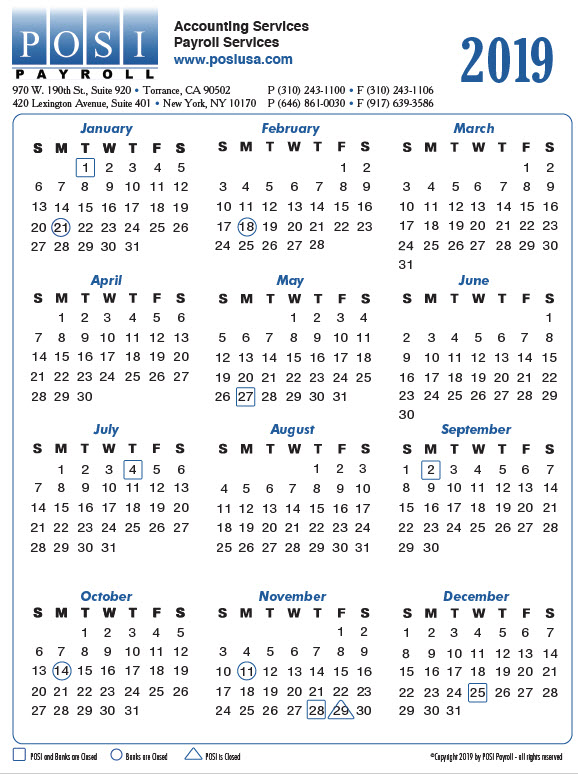 Ship To:  _____________________________		______________________________		______________________________		______________________________			Phone: _____________________Please email your order and high‐rez logo to jessica.lodi@ourpartners.comAny questions, please call Jessica or Mike at 800‐545-0792ORDER QTYQUANTITY100150200250 5001,000PRICE/EA$1.98$1.52$1.29$1.11$0.792$0.653Additional Typesetting/ Proof Charge of $65.00, plus UPS shipping.Additional Typesetting/ Proof Charge of $65.00, plus UPS shipping.Additional Typesetting/ Proof Charge of $65.00, plus UPS shipping.Additional Typesetting/ Proof Charge of $65.00, plus UPS shipping.Additional Typesetting/ Proof Charge of $65.00, plus UPS shipping.Additional Typesetting/ Proof Charge of $65.00, plus UPS shipping.Additional Typesetting/ Proof Charge of $65.00, plus UPS shipping.Pricing includes printing 1‐4 spot colors or full color process.Pricing includes printing 1‐4 spot colors or full color process.Pricing includes printing 1‐4 spot colors or full color process.Pricing includes printing 1‐4 spot colors or full color process.Pricing includes printing 1‐4 spot colors or full color process.Pricing includes printing 1‐4 spot colors or full color process.Pricing includes printing 1‐4 spot colors or full color process.